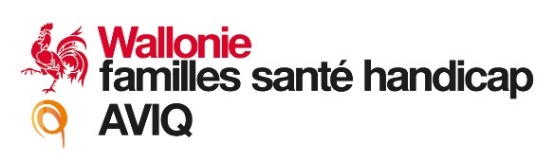  Annexe 2 (page 1 – recto)Rapport de fonctionnement multidisciplinaire pour la demande d’une aide à la mobilité et/ou adaptations(Annexe 1 de l’Arrêté du Gouvernement Wallon du 11 avril 2019 établissant la nomenclature des prestations et interventions visée à l’article 43/7, 1°, du Code de l’Action sociale et de la Santé et à l’article 10/8 du Code réglementaire Wallon de l’Action Sociale et de la Santé)!! Toutes les rubriques doivent être remplies, sauf mention contraire !!A remettre par le bénéficiaire au dispensateur de son choixIdentification du bénéficiaireA compléter par le bénéficiaire ou apposer une vignette de la mutualitéIdentitification du dispensateur de soins agréé pour la délivrance d’aides à la mobilitéA compléter par le dispensateur de soins qui envoie le bénéficiaire vers l’équipe multidisciplinaireRaison de l’envoi vers une équipe multidisciplinaire  	Annexe 2 (page 1 – verso)Rapport de fonctionnement RELATIF A l’utilisation d'une aide à la mobilitéÀ compléter de manière multidisciplinaireCe rapport de fonctionnement est établi pour 	(nom et prénom du bénéficiaire)Codes qualificatifs (c.à.d. l’ampleur des limitations fonctionnelles) (*)0 = PAS de limitation ou problème de participation (aucun, absent, négligeable 0-4%)1 = LEGERE limitation ou problème de participation (minime, faible 5-24%)2 = MODERE limitation ou problème de participation (assez important 25-49%)3 = GRAVE limitation ou problème de participation (élevé, fort, considérable 50-95%)4 = COMPLETE limitation ou problème de participation (total 96-100%)8 = limitation ou problème de participation non spécifié9 =  pas d’application(*) Informations complémentaires disponibles sur le site www3.who.int/icf/onlinebrowser/icf.cfm 	Annexe 2 (page 2 – recto) 	Annexe 2 (page 2 – verso) 	Annexe 2 (page 3 – recto) 	Annexe 2 (page 3 – verso)	Annexe 2 (page 4 – recto)Conclusion et proposition de l’équipe multidisciplinaireCet avis multidisciplinaire a été établi par : Annexe 2 (page 4 – verso)Cadre réservé au bénéficiaireA compléter par le bénéficiaireNom et prénom du bénéficiaireDate de naissance /  / Adresse (domicile)Numéro d'identification à la sécurité sociale (NISS)--Mutualité (nom ou numéro)Nom du dispensateur agrééNuméro d’agrément auprès de l’INAMINom de l’entrepriseAdresse de l’entrepriseN° de téléphone, adresse e-mailN° d’entrepriseDemande d’un(e) voiturette pour enfants:  manuelle,  électronique voiturette manuelle active voiturette électronique  scooter électronique pour l’intérieur et l’extérieur scooter électronique pour l’extérieur système de station debout tricycle orthopédique cumulé avec une voiturette manuelle active pour adultes renouvellement anticipé d’une voiturette adaptation anticipée sur une voiturette déjà délivréeautre (par ex. sur-mesure):FonctionCode qualificatif CIFCode qualificatif CIFDescriptionSe déplacer à l’intérieur
(marcher sur de courtes distances)
CIF/d4500 / d4600Se déplacer à l’intérieur
(marcher sur de courtes distances)
CIF/d4500 / d4600Peut marcher de façon fonctionnelle à l'intérieur – mains libres pour des activités  Oui               Non Peut travailler debout de manière sûre et autonome  Oui              Non Peut manipuler et porter des objets de manière sûre et autonome en marchant   Oui               Non remarquesSe déplacer à l’extérieur
(marcher sur de longues distances)
CIF/d4501 / d4602Se déplacer à l’extérieur
(marcher sur de longues distances)
CIF/d4501 / d4602Peut marcher de façon fonctionnelle à l'extérieur : peut marcher de manière sûre et autonome  Oui               Non Peut marcher de façon fonctionnelle sur terrain inégal  Oui               Non Peut manipuler et porter des objets de manière sûre et autonome en marchant  Oui               Non remarquesFonction des membres supérieurs
et fonctions restantes en rapport avec la conduite d'une voiturette
CIF/d440 / d445 / d465Peut se servir d'une voiturette manuelle à l'intérieur et à l'extérieur.  Oui               Non               Pas d’applicationPeut uniquement se servir d'une voiturette manuelle sur terrain plat et à l'intérieur   Oui               Non               Pas d’applicationPeut commander une voiturette électronique à l'aide d'un joystick   Oui               Non               Pas d’applicationPeut seulement commander une voiturette électronique à l'aide d'une commande adaptée: pied, menton, tête, ...  Oui               Non               Pas d’applicationPeut se servir des appareils nécessaires (téléphone, radio, tv; portes, ...) de manière autonome depuis la voiturette, c.-à-d. peut contrôler l'environnement direct sans commande de l’environnement  Oui               Non               Pas d’applicationremarquesFonction des membres supérieurs
et fonctions restantes en rapport avec la conduite d’un scooter
CIF/d440 / d445 / d465Peut commander un scooter électronique  Oui               Non               Pas d’applicationremarquesMaintien de la position debout
CIF/d4154Maintien de la position debout
CIF/d4154Peut tenir debout de manière autonome et prolongée   Oui               Non Peut tenir debout de manière autonome et prolongée en utilisant une aide  Oui               Non Peut tenir debout avec le soutien d'une ou plusieurs personnes  Oui              Non Ne peut pas tenir debout   Oui               Non remarquesPeut tenir debout de manière autonome et prolongée   Oui               Non Peut tenir debout de manière autonome et prolongée en utilisant une aide  Oui               Non Peut tenir debout avec le soutien d'une ou plusieurs personnes  Oui              Non Ne peut pas tenir debout   Oui               Non remarquesMaintien de la position assise
y compris stabilité du tronc et de la tête
CIF/d4153 / d410Maintien de la position assise
y compris stabilité du tronc et de la tête
CIF/d4153 / d410Peut rester assis de manière autonome et prolongée  Oui               Non Peut stabiliser le tronc de manière autonome et prolongée en étant assis  Oui               Non Peut stabiliser la tête de manière autonome et prolongée en étant assis  Oui               Non Peut changer de position de manière autonome  Oui               Non remarquesPeut rester assis de manière autonome et prolongée  Oui               Non Peut stabiliser le tronc de manière autonome et prolongée en étant assis  Oui               Non Peut stabiliser la tête de manière autonome et prolongée en étant assis  Oui               Non Peut changer de position de manière autonome  Oui               Non remarquesExécution de transferts
transfert dans/hors de la voiturette
CIF/d420 / d4200Peut se transférer de manière autonome  Oui               Non Peut se transférer de manière autonome en prenant appui  Oui              Non Peut seulement se transférer avec l'aide et le soutien d'une personne  Oui               Non L'exécution de transferts est très difficile ou impossible sans aide ou système de levage  Oui              Non remarquesPeut se transférer de manière autonome  Oui               Non Peut se transférer de manière autonome en prenant appui  Oui              Non Peut seulement se transférer avec l'aide et le soutien d'une personne  Oui               Non L'exécution de transferts est très difficile ou impossible sans aide ou système de levage  Oui              Non remarquesTroubles : Fonctions cognitives
CIF/b110 / b114 / b117 / b140 / b144 / b147 / b160 / b164 / b176  Oui               Non Si oui, précisez  orientation dans le temps	  orientation dans l’espace  orientation personne	  attention/concentration  mémoire	  fonctions psychomotrices  autreremarques  Oui               Non Si oui, précisez  orientation dans le temps	  orientation dans l’espace  orientation personne	  attention/concentration  mémoire	  fonctions psychomotrices  autreremarquesPoints importants supplémentaires en rapport avec l'avis sur la voiturettePoints importants supplémentaires en rapport avec l'avis sur la voituretteRisque d'escarres Risque d'escarres   Non  Oui  Non  Oui   Troubles de la sensibilité
troubles trophiques, anomalies anatomiques, anomalies fonctionnelles, ...   Incontinence, allergie, transpiration, ...   Ne peut pas se soulever suffisamment longtemps pour soulager le siège en raison de limitations ou d'incapacités physiques ou mentales, de problèmes de conscience, de fatigue, ...remarquesTrouble : tonus musculaire (spasticité/dystonie)
CIF/b735 / b7356Trouble : tonus musculaire (spasticité/dystonie)
CIF/b735 / b7356  Non  Oui  Non  Oui   membres supérieurs	   membres inférieurs   tronc	   tête/nuqueremarquesTrouble : force musculaire
CIF/b730Trouble : force musculaire
CIF/b730  Non  Oui  Non  Oui   membres supérieurs	   membres inférieurs   tronc	   tête/nuqueremarquesTrouble : contrôle des mouvements volontaires / mouvements involontaires
CIF/b760 / b765  Non  Oui  Non  Oui   membres supérieurs	   membres inférieurs   tronc	   tête/nuqueremarquesTrouble : contractures ou ankylose
CIF/b710  Non  Oui  Non  Oui   membres supérieurs	   membres inférieurs    tronc	    tête/nuque remarquesTrouble: endurance et résistance à l'effort
CIF/b410 / b440 / b455 / b740  Non  Oui  Non  Oui   cardiorespiratoire		   dépendance à l'O2 / respirateur   neuromusculaire	   autreremarquesTaille & poids
(si pertinent)   taille :		   poids : remarquesTrouble : fonctions sensorielles
CIF/b260 / b265 / b270 / b210 / b230  Non  Oui  Non  Oui  sensibilité	  vue	  ouïeRemarquesTroubles : comportement
CIF/d720  Non  Oui  Non  OuiremarquesActivités et participationActivités et participationActivités pour lesquelles l’aide à la mobilité demandée sera utilisée : 
Activités pour lesquelles l’aide à la mobilité demandée sera utilisée : 
Ménage	 toujours	 souvent	 occasionnellement	 jamaisEcole	 toujours	 souvent	 occasionnellement	 jamaisTravail	 toujours	 souvent	 occasionnellement	 jamaisCourses 	 toujours	 souvent	 occasionnellement	 jamaisSocial	 toujours	 souvent	 occasionnellement	 jamaisCulturel	 toujours	 souvent	 occasionnellement	 jamaisTemps libre	 toujours	 souvent	 occasionnellement	 jamaisSport	 toujours	 souvent	 occasionnellement	 jamaisAutre …………………………………………….remarquesMénage	 toujours	 souvent	 occasionnellement	 jamaisEcole	 toujours	 souvent	 occasionnellement	 jamaisTravail	 toujours	 souvent	 occasionnellement	 jamaisCourses 	 toujours	 souvent	 occasionnellement	 jamaisSocial	 toujours	 souvent	 occasionnellement	 jamaisCulturel	 toujours	 souvent	 occasionnellement	 jamaisTemps libre	 toujours	 souvent	 occasionnellement	 jamaisSport	 toujours	 souvent	 occasionnellement	 jamaisAutre …………………………………………….remarquesMobilité sur de "courtes distances”
Dans l'habitation ou l'environnement direct, peut utiliser un(e)  cadre de marche	  voiturette manuelle  voiturette électronique	  scooter électroniqueremarquesMobilité sur des “distances moyennes”10.3.1.	Peut se servir d’une aide à la mobilité mécanique, telle que :  cadre de marche	  voiturette manuelle  vélo adapté		  tricycle  handbike		  tricycle à position assise ou couchée  autreremarques10.3.2.	Peut seulement se servir d’une aide à la mobilité motorisée ou électronique, telle que :  voiturette électronique	  système de traction pour voiturette  scooter électronique 	  vélo avec moteur électrique  tricycle avec moteur auxiliaire	  handbike avec moteur auxiliaire  autreremarques Transport sur de longues distances  utilise les transports en commun	 de manière autonome	 avec aide  conduit, de manière autonome, une voiture  ordinaire  adaptée	transfert vers/hors	 autonome	 avec aide	emporter, monter et démonter la voiturette	 autonome	 avec aide  est transporté à bord d'une voiture  ordinaire	 adaptée  est transporté à bord d'un véhicule adapté pour personnes handicapées  reste assis dans la voiturette dans le véhicule  autreremarquesFacteurs environnementaux10.5.1.	Habitation et environnement direct 
(en rapport avec l’aide à la mobilité demandée)  accessible	  non accessible  de manière autonome 	  accompagnement d'un tiers nécessaireremarques10.5.2.	Autres endroits souvent fréquentés e.a. école / environnement de travail
(en rapport avec l’aide à la mobilité demandée)  accessible	  non accessible  de manière autonome 	  accompagnement d'un tiers nécessaireremarques10.5.3.	Eléments spécifiques à la région (terrain plat, inégal, vallonné) 
(en rapport avec l’aide à la mobilité demandée)  accessible	  non accessible  de manière autonome 	  accompagnement d'un tiers nécessaireremarques10.5.4.	Visite à domicile  Non  Oui, par 	……………………………………….................	(nom)			…………………………………………………...	(fonction)Date:  /  / Date:  /  / Date:  /  / Médecin(médecin-rééducateur)NomNuméro d’agrémentSignatureKinésithérapeuteNomNuméro d’agrémentSignatureou ErgothérapeuteNomSignatureAutre(description de la fonction)NomSignature   J'ai pris connaissance de ce documentRemarques :Date :  /  / Nom et signature du bénéficiaire (ou de son représentant légal): .....................................................